Документ предоставлен КонсультантПлюс
ПРАВИТЕЛЬСТВО ЯМАЛО-НЕНЕЦКОГО АВТОНОМНОГО ОКРУГАПОСТАНОВЛЕНИЕот 29 октября 2015 г. N 1026-ПОБ УТВЕРЖДЕНИИ ПРАВИЛ ОХРАНЫ ЖИЗНИ ЛЮДЕЙ НА ВОДНЫХ ОБЪЕКТАХЯМАЛО-НЕНЕЦКОГО АВТОНОМНОГО ОКРУГАВ соответствии с пунктом 8 статьи 25 Водного кодекса Российской Федерации, Постановлением Правительства Российской Федерации от 14 декабря 2006 года N 769 "О порядке утверждения правил охраны жизни людей на водных объектах" Правительство Ямало-Ненецкого автономного округа постановляет:1. Утвердить прилагаемые Правила охраны жизни людей на водных объектах в Ямало-Ненецком автономном округе.1-1. Рекомендовать Общероссийской общественной организации "Всероссийское общество спасания на водах" и иным организациям и общественным объединениям принять участие в решении вопросов охраны жизни людей на водных объектах.(п. 1-1 введен постановлением Правительства ЯНАО от 16.08.2018 N 855-П)2. Признать утратившими силу:постановление Администрации Ямало-Ненецкого автономного округа от 20 декабря 2007 года N 583-А "Об утверждении Правил охраны жизни людей на водных объектах Ямало-Ненецкого автономного округа";постановление Администрации Ямало-Ненецкого автономного округа от 22 мая 2008 года N 242-А "О внесении изменений в постановление Администрации Ямало-Ненецкого автономного округа от 20 декабря 2007 года N 583-А";постановление Правительства Ямало-Ненецкого автономного округа от 30 сентября 2010 года N 257-П "О внесении изменений в постановление Администрации Ямало-Ненецкого автономного округа от 20 декабря 2007 года N 583-А";постановление Правительства Ямало-Ненецкого автономного округа от 27 июня 2011 года N 431-П "О внесении изменения в Правила охраны жизни людей на водных объектах в Ямало-Ненецком автономном округе";постановление Правительства Ямало-Ненецкого автономного округа от 19 июня 2015 года N 549-П "О внесении изменений в Правила охраны жизни людей на водных объектах в Ямало-Ненецком автономном округе".3. Контроль за исполнением настоящего постановления возложить на заместителя Губернатора Ямало-Ненецкого автономного округа, обеспечивающего формирование и реализацию государственной политики в сфере обеспечения правопорядка и безопасности.(в ред. постановления Правительства ЯНАО от 16.08.2018 N 855-П)ГубернаторЯмало-Ненецкого автономного округаД.Н.КОБЫЛКИНУтвержденыпостановлением ПравительстваЯмало-Ненецкого автономного округаот 29 октября 2015 года N 1026-ППРАВИЛАОХРАНЫ ЖИЗНИ ЛЮДЕЙ НА ВОДНЫХ ОБЪЕКТАХВ ЯМАЛО-НЕНЕЦКОМ АВТОНОМНОМ ОКРУГЕI. Общие положения1.1. Правила охраны жизни людей на водных объектах в Ямало-Ненецком автономном округе (далее - Правила, автономный округ) устанавливают требования, предъявляемые к обеспечению безопасности людей на водных объектах, и обязательны для соблюдения физическими и юридическими лицами на территории автономного округа.1.2. В Правилах используются следующие основные понятия и термины:акватория - водное пространство в пределах естественных, искусственных или условных границ;безопасность населения на водных объектах - требуемый уровень защиты населения, достигаемый эффективным проведением комплекса мероприятий по профилактике (предупреждению) несчастных случаев с людьми на водных объектах и выполнению поисково-спасательных и (или) аварийно-спасательных работ в случае возникновения и ликвидации последствий чрезвычайных ситуаций природного или техногенного характера на водных объектах;береговая полоса - полоса земли вдоль береговой линии водного объекта общего пользования. Ширина береговой полосы водных объектов общего пользования составляет 20 метров, за исключением береговой полосы каналов, а также рек и ручьев, протяженность которых от истока до устья не более 10 километров. Ширина береговой полосы каналов, а также рек и ручьев, протяженность которых от истока до устья не более 10 километров, составляет 5 метров;водный объект - природный или искусственный водоем, водоток либо иной объект, постоянное или временное сосредоточение вод в котором имеет характерные формы и признаки водного режима;ледостав - период в состоянии водного объекта, при котором его акватория покрыта неподвижным ледяным покровом, сплошным или с полыньями, с гладкой или торосистой поверхностью;ледоход - период в состоянии водного объекта, характеризующийся движением льдин и ледяных полей, образовавшихся в результате разрушения (формирования) сплошного ледяного покрова на акватории водного объекта;место массового отдыха населения у воды - береговая территория водного объекта, не предназначенного для купания, отвечающая санитарным требованиям, оснащенная знаками (щитами, аншлагами с информацией о запрете купания с объяснением причин запрета, правилами поведения у воды, телефонами служб спасения);пляж - часть акватории водного объекта, предназначенная для купания, с прилегающей к ней обозначенной (или огороженной) знаками береговой территорией, предназначенной для отдыха населения, соответствующей санитарным требованиям, оснащенной спасательными постами, укомплектованными спасательным оборудованием, оснащенная знаками (щитами, аншлагами с информацией по правилам безопасного поведения на воде, телефонами служб спасения и т.д.).1.3. Органы местного самоуправления городских округов и муниципальных районов в автономном округе устанавливают правила использования водных объектов общего пользования для личных и бытовых нужд, расположенных на территориях соответствующих муниципальных образований, в том числе устанавливают места, где запрещено купание, плавание на маломерных судах и использование других технических средств, предназначенных для отдыха на водных объектах.1.4. Органы местного самоуправления в автономном округе вправе устанавливать запреты на выход людей и (или) выезд самоходных транспортных средств (за исключением специальных транспортных средств оперативных служб и транспортных средств, конструктивно предназначенных для преодоления водных объектов и оборудованных для данных целей в соответствии с законодательством Российской Федерации) на ледовую поверхность водного объекта в период, когда такие действия угрожают жизни и здоровью граждан (весенняя, осенняя распутица, ледоход, ледостав и другие), а также устанавливать иные запреты, предусмотренные законодательством Российской Федерации и законодательством автономного округа.1.5. Информация об ограничении водопользования на водных объектах общего пользования предоставляется гражданам органами местного самоуправления в автономном округе через средства массовой информации, выставлением вдоль берега специальных информационных знаков или иным способом.1.6. Проведение на водных объектах (в том числе на льду) соревнований, праздников и других массовых мероприятий разрешается в местах, установленных исполнительными органами государственной власти автономного округа либо органами местного самоуправления в автономном округе, с соблюдением обязательных требований в соответствии с законодательством Российской Федерации. Места, предполагающие массовый выход населения на ледовую поверхность водных объектов во время проведения данных мероприятий, подлежат техническому освидетельствованию.1.7. Проведение соревнований, праздников и других массовых мероприятий на водных объектах осуществляется с соблюдением требований законодательства Российской Федерации в сфере охраны здоровья граждан от воздействия окружающего табачного дыма и последствий потребления табака.1.8. Водопользователи, осуществляющие пользование водным объектом или его участком в рекреационных целях, не должны осуществлять мероприятия, приводящие к его загрязнению, засорению и (или) истощению.1.9. В целях предупреждения загрязнения водных объектов не допускается движение и стоянка транспортных средств (кроме специальных транспортных средств оперативных служб и транспортных средств, предназначенных для преодоления водных объектов) в границах береговой полосы, за исключением случаев их движения по дорогам и стоянки на дорогах и в специально оборудованных местах, имеющих твердое покрытие.1.10. Поисковые и аварийно-спасательные работы в случае возникновения чрезвычайных ситуаций (происшествий) на водных объектах (паводки, наводнения, аварии судов и другие) осуществляются в соответствии с законодательством Российской Федерации, регламентирующим организацию и проведение данного вида работ.1.11. Контроль за соблюдением настоящих Правил осуществляется исполнительным органом государственной власти автономного округа, осуществляющим исполнительно-распорядительную деятельность в области защиты населения и территорий от чрезвычайных ситуаций.1.12. Лица, нарушившие требования настоящих Правил, несут ответственность в соответствии с законодательством Российской Федерации.II. Организация мест массового отдыха населенияна водных объектах2.1. Места массового отдыха населения на водных объектах (далее - места отдыха населения) определяются органами местного самоуправления в автономном округе.2.2. Места отдыха населения должны соответствовать санитарным, эпидемиологическим, гигиеническим и противопожарным нормам и правилам.2.3. Все места отдыха населения перед вводом в эксплуатацию подлежат обязательному техническому освидетельствованию Государственной инспекцией по маломерным судам Министерства Российской Федерации по делам гражданской обороны, чрезвычайным ситуациям и ликвидации последствий стихийных бедствий по автономному округу (далее - ГИМС) в соответствии с настоящими Правилами, а также обязательными требованиями в соответствии с законодательством Российской Федерации.2.4. Места отдыха населения разделяются на две категории: пляжи и места массового отдыха населения у воды (с запретом купания).2.5. Пляжи, расположенные на территории автономного округа, должны отвечать требованиям, установленным разделом III настоящих Правил.III. Требования к пляжам3.1. Ежегодно до начала купального сезона каждый пляж должен быть подготовлен и предъявлен для технического освидетельствования ГИМС в целях оформления акта технического освидетельствования пляжа в части обеспечения безопасности, выдаваемого при наличии:- положительного акта Управления Роспотребнадзора по автономному округу о санитарном состоянии территории пляжа и пригодности поверхностных вод для купания;- положительного акта водолазного освидетельствования дна участка акватории водного объекта, отведенного для купания.3.2. Обязательному водолазному обследованию и очистке подлежат:- на глубине до 2 метров - дно акватории озерных и речных пляжей;- дно купален и мест, отведенных для купания детей и лиц, не умеющих плавать;- подводная часть причалов, ограждения купален, спусков в воду, опор мостков;- на глубине свыше 2 метров - дно мест, оборудованных вышками, мостками и плотами для прыжков в воду.3.3. Открытие и эксплуатация пляжа без акта технического освидетельствования ГИМС, имеющего заключение о безопасности при его эксплуатации, запрещается.3.4. На пляжах автономного округа с целью предупреждения несчастных случаев и оказания помощи терпящим бедствие на воде владельцем пляжа создается спасательный пост с дежурством в установленное время работы пляжа спасателей, обученных приемам оказания первой помощи пострадавшим на водных объектах. Пост должен отвечать требованиям, приведенным в приложении N 1 к настоящим Правилам. Спасатели постов должны иметь допуск к спасательным работам на пляжах, выдаваемый в установленном законодательством Российской Федерации порядке.(в ред. постановления Правительства ЯНАО от 16.08.2018 N 855-П)3.5. Расписание работы спасательного поста (дежурства спасателей) устанавливается владельцем пляжа по согласованию с органом местного самоуправления в автономном округе.3.6. Выполнение функций спасательным постом должно осуществляться при наличии как минимум трех спасателей в смене, но не менее одного спасателя на 50 метров пляжной полосы.Спасатели должны быть легко узнаваемы среди посетителей пляжа, их форма должна состоять из головного убора, шорт (брюк), футболки (рубашки, куртки) яркого цвета (красный, желтый, оранжевый) с надписью "Спасатель".3.7. Во время купания людей в специально отведенном месте у кромки воды должно постоянно находиться спасательное маломерное судно, готовое к оказанию помощи утопающим.(в ред. постановления Правительства ЯНАО от 16.08.2018 N 855-П)3.8. Контроль за работой спасательных постов возлагается на владельца пляжа.3.9. Пляжи располагаются на расстоянии не менее 500 метров выше по течению и 1000 метров ниже от мест спуска сточных вод, портовых, гидротехнических сооружений, пристаней, причалов, пирсов, дебаркадеров, нефтеналивных приспособлений и других источников загрязнения.В местах, отведенных для купания, и выше их по течению до 500 метров не допускается стирка белья и купание животных.3.10. Территория пляжа должна иметь ограждения и водоотведение для дождевых вод, а дно водного объекта в пределах участка акватории, отведенного для купания, - постепенный скат без уступов до глубины 2 метров на расстоянии не менее 15 метров от береговой линии (границы водного объекта), очищенный от водных растений, коряг, стекла, камней и других посторонних предметов.(в ред. постановления Правительства ЯНАО от 16.08.2018 N 855-П)3.11. На береговой части пляжа не далее 5 метров от границы водного объекта выставляются через каждые 25 метров стойки (щиты) с навешенными на них спасательными кругами и спасательными концами Александрова. На кругах должна быть нанесена надпись "Бросай утопающему".(в ред. постановления Правительства ЯНАО от 16.08.2018 N 855-П)3.12. Площадь участка акватории водного объекта, отведенного для купания на проточном водном объекте, должна обеспечивать не менее 5 квадратных метров на одного купающегося, а на непроточном водном объекте - не менее 10 квадратных метров. На каждого человека должно приходиться не менее 3 квадратных метров площади береговой части пляжа.3.13. На участке акватории водного объекта, отведенном для купания, не должно быть выхода на поверхность грунтовых вод, водоворотов, воронок и течения, превышающего 0,5 метра в секунду.3.14. Границы участка акватории водного объекта, отведенного для купания, обозначаются буйками красного или оранжевого цвета (диаметром не менее 30 сантиметров), расположенными на расстоянии 5 метров один от другого на боковых границах и 20 - 30 метров один от другого на внешней границе. Внешняя граница зоны заплыва располагается на расстоянии до 25 метров от мест с глубиной 1,3 метра. Границы участка акватории водного объекта, отведенного для купания, не должны выходить в зоны судового хода.3.15. Плавучие понтоны, ограждающие участок акватории водного объекта, отведенный для купания (далее - понтон), надежно закрепляются и соединяются с берегом мостками или трапами, сходы в воду оборудуются перилами.3.16. На понтонах для темного времени суток устанавливаются белые огни кругового освещения на высоте 2 метров от настила понтона, которые должны быть видны со стороны судового хода.На понтонах длиной до 50 метров устанавливается один белый огонь, на понтонах длиной 50 метров и более устанавливаются белые огни через каждые 50 метров.3.17. Понтоны, мостки, трапы, плоты и вышки должны иметь сплошной настил и быть испытанными на рабочую нагрузку, информация по допустимой нагрузке наносится на горизонтальной поверхности входного трапа контрастной краской. Испытания проводятся ежегодно, до начала летнего купального сезона.3.18. Оборудованные на пляжах места для прыжков в воду должны находиться в естественных участках акватории с приглубленными берегами. При отсутствии таких участков устанавливаются деревянные мостки или плоты до глубин, обеспечивающих безопасность при нырянии. Могут также устанавливаться вышки для прыжков в воду в местах с глубинами, обеспечивающими безопасность при выполнении прыжков.Места для прыжков в воду (ныряния) должны иметь информацию, указывающую глубину и опасные места.Ежедневно перед приемом смены спасатели должны обследовать дно в границах мест ныряния с целью предупреждения несчастных случаев.3.19. Пляжи оборудуются стендами с извлечениями из настоящих Правил, материалами по профилактике несчастных случаев на воде, данными о температуре воды и воздуха. Пляжи должны обеспечиваться достаточным количеством лежаков, тентов, зонтов для защиты от солнечных лучей, по возможности баками с кипяченой водой, а при наличии водопроводов - фонтанчиками с питьевой водой.3.20. Пляжи оборудуются специальными местами для курения, оснащенными в соответствии с требованиями к выделению и оснащению специальных мест на открытом воздухе для курения табака, утвержденными совместным приказом Министерства строительства и жилищно-коммунального хозяйства Российской Федерации от 28 ноября 2014 года N 756/пр и Министерства здравоохранения Российской Федерации от 28 ноября 2014 года N 786н. В иных местах устанавливаются знаки, информирующие о запрете курения, выполненные (размещенные) в соответствии с приказом Министерства здравоохранения Российской Федерации от 12 мая 2014 года N 214н.3.21. Пляжи оборудуются урнами для сбора мусора, установленными около ограждения пляжа на расстоянии не более 50 метров друг от друга, а также около кабинок для переодевания и других сооружений пляжа. Урны ежедневно очищаются. Твердые бытовые отходы из урн собираются в мусоросборные контейнеры, оборудованные крышками, и затем вывозятся специализированным автотранспортом на полигоны твердых бытовых отходов. Контейнеры устанавливаются в хозяйственной зоне пляжа на площадке с водонепроницаемым покрытием и ограждением с трех сторон.3.22. На пляжах обустраиваются туалеты. При отсутствии водопровода и канализации - с герметичным выгребом или биотуалеты. Очистка выгребов производится при заполнении нечистотами 2/3 объема выгреба.3.23. Пляжи должны быть радиофицированы, иметь телефонную связь, а также помещения для оказания пострадавшим первой помощи, оснащенные аптечкой первой помощи.(в ред. постановления Правительства ЯНАО от 16.08.2018 N 855-П)3.23-1. На пляжах должны быть предусмотрены места для купания с проведением физкультурно-спортивной деятельности, лечебных и оздоровительных мероприятий для организованного отдыха детей, ветеранов, граждан пожилого возраста, инвалидов.(п. 3.23-1 введен постановлением Правительства ЯНАО от 16.08.2018 N 855-П)3.24. Участки пляжа, предназначенные для отдыха детей (далее - детские пляжи), кроме соответствия общим требованиям к пляжам должны быть ограждены со стороны суши.3.25. На детских пляжах оборудуются участки для купания и обучения плаванию детей дошкольного и младшего школьного возраста с глубинами не более 0,7 метров, а также для детей старшего возраста с глубинами не более 1,2 метра. Эти участки обозначаются линией поплавков (оранжевого или красного цвета диаметром не менее 15 сантиметров), расположенных друг от друга на расстоянии не более 1 метра, и обозначаются знаками "Место купания детей". Берег у места купания детей должен быть отлогим, без обрывов и ям.3.26. Купание детей проводится в присутствии инструктора по плаванию под наблюдением спасателей, имеющих при себе аптечку первой помощи, группой не более 10 человек. Рекомендованная продолжительность купания составляет 10 минут.(в ред. постановления Правительства ЯНАО от 16.08.2018 N 855-П)IV. Меры по обеспечению безопасности населенияна водных объектах, пляжах и других местахмассового отдыха населения у воды4.1. Посетители водных объектов обязаны:- соблюдать меры безопасности, установленные настоящими Правилами;- выполнять распоряжения должностных лиц федеральных органов государственной власти, исполнительных органов государственной власти автономного округа, органов местного самоуправления в автономном округе, данные в пределах своих полномочий, в соответствии с настоящими Правилами;- информировать уполномоченные федеральные органы государственной власти, исполнительные органы государственной власти автономного округа, органы местного самоуправления в автономном округе о несчастных случаях, авариях и иных чрезвычайных ситуациях на водных объектах;- оказывать с соблюдением мер предосторожности посильную помощь терпящим бедствие на водном объекте.4.2. При посещении пляжей запрещается:- купаться в неотведенных для этих целей местах;- купаться в ночное время;- заплывать за буйки, обозначающие отведенные для купания участки акватории водного объекта;- плавать на досках, бревнах, лежаках, автомобильных камерах и других предметах, которые могут нанести травмы и увечья отдыхающим;- подплывать к моторным, парусным судам, весельным лодкам и другим плавсредствам, прыгать с них и с не приспособленных для этих целей сооружений в воду;- играть в спортивные игры в не отведенных для этих целей местах, а также допускать действия на воде, связанные с подбрасыванием, нырянием и захватом купающихся;- подавать сигналы ложной тревоги;- приводить с собой собак и других животных;- курить (вне специально отведенных мест), распивать спиртные напитки и купаться в состоянии алкогольного, наркотического и (или) токсикоманического опьянения;- загрязнять и засорять водные объекты и их береговые полосы.4.3. Взрослые обязаны не допускать купание детей в неустановленных местах, их плавание на не приспособленных для этого средствах (предметах), а также совершение ими других опасных действий на водных объектах.4.4. Маломерным судам (кроме спасательных) запрещается приближаться на расстояние менее 50 метров к границам акватории пляжа, отведенной для купания.V. Меры безопасности на льду5.1. Запрещается:- выезд на ледовую поверхность водных объектов автомобильной техники вне ледовых переправ;- выезд на ледовую поверхность водных объектов вездеходной техники (снегоходы, снегоболотоходы и подобная техника) в период, когда такие действия сопряжены с угрозой для жизни и здоровья (весенняя, осенняя распутица, ледоход, ледостав и другие);- выход на ледовую поверхность водных объектов в период, когда такие действия сопряжены с угрозой для жизни и здоровья (весенняя, осенняя распутица, ледоход, ледостав и другие).5.2. При переходе водного объекта по льду следует пользоваться оборудованными ледовыми переправами или проложенными тропами, а при их отсутствии убедиться в прочности льда с помощью пешни. Проверять прочность льда ударами ноги категорически запрещается.5.3. Во время движения по льду следует обходить опасные места и участки, покрытые толстым слоем снега. Особую осторожность необходимо проявлять в местах, где наблюдается быстрое течение, родники, выступают на поверхность кусты, впадают в водный объект ручьи и вливаются теплые сточные воды промышленных предприятий, ведется заготовка льда.Безопасным для перехода человека является лед с зеленоватым оттенком и толщиной не менее 7 см.5.4. При переходе по льду группами необходимо следовать друг за другом на расстоянии 5 - 6 метров и быть готовым оказать немедленную помощь впереди (позади) идущему человеку. Перевозка грузов производится на санях или других приспособлениях с возможно большей площадью опоры на поверхность льда.5.5. Пользоваться на водных объектах площадками для катания на коньках разрешается после тщательной проверки прочности льда, толщина которого должна быть не менее 12 см, а при массовом катании - не менее 25 см.5.6. При переходе водного объекта по льду на лыжах рекомендуется пользоваться проложенной лыжней, а при ее отсутствии, прежде чем двигаться по целине, следует отстегнуть крепления лыж и снять петли лыжных палок с кистей рук. Рюкзак или ранец необходимо взять на одно плечо. Расстояние между лыжниками должно быть 5 - 6 метров.Во время движения лыжник, идущий первым, ударами палок проверяет прочность льда и следит за его состоянием.5.7. Пробивать лунки во время подледной рыбалки необходимо с соблюдением необходимых мер предосторожности. Каждому рыболову рекомендуется иметь с собой индивидуальные средства для спасения:- шнур длиной 12 - 15 метров, на одном конце которого должен быть закреплен груз весом 250 - 300 граммов, а на другом - изготовлена петля;- приспособление с заточенным стержнем для упора в лед (багор), предназначенное для самостоятельного спасания из полыньи.5.8. В местах с большим количеством рыболовов в периоды интенсивного подледного лова рыбы должны выставляться спасательные посты, укомплектованные подготовленными спасателями, оснащенные спасательными средствами, электромегафонами, средствами связи и владеющие информацией о гидрометеорологической обстановке в этом районе. При угрозе отрыва льда от берега спасатели немедленно информируют об этом рыболовов и принимают меры по эвакуации их со льда.VI. Меры безопасности при пользовании ледовыми переправами6.1. Изыскание, проектирование, строительство и эксплуатация ледовых переправ проводятся в соответствии с требованиями Отраслевых дорожных норм (ОДН 218.010-98), утвержденных приказом Федеральной дорожной службы России от 26 августа 1998 года N 228 "Об утверждении инструкции по проектированию, строительству и эксплуатации ледовых переправ".6.2. Каждая ледовая переправа перед вводом в эксплуатацию должна быть предъявлена для технического освидетельствования ГИМС в целях оформления акта технического освидетельствования в части обеспечения безопасности.В течение 2 рабочих дней со дня получения акта технического освидетельствования ледовой переправы организации, эксплуатирующие ледовые переправы, обязаны уведомить департамент природно-ресурсного регулирования, лесных отношений и развития нефтегазового комплекса автономного округа о получении акта технического освидетельствования ледовой переправы.(абзац введен постановлением Правительства ЯНАО от 16.08.2018 N 855-П)6.3. Открытие и эксплуатация ледовой переправы без акта технического освидетельствования ГИМС, имеющего заключение о безопасности при ее эксплуатации, запрещается.6.4. Основными задачами устройства и содержания ледовых переправ являются организация переправы и безопасного пропуска транспортных средств по ним, регулирование движения, наблюдение за состоянием ледяного покрова, деревянных конструкций усиления и съездов на лед, восстановление переправ.6.5. Не допускается эксплуатация ледовых переправ в условиях, сопряженных с опасностью для жизни и здоровья человека.6.6. Запрещается выезд на ледовую переправу транспортных средств после ее закрытия.6.7. В целях обеспечения безопасного пропуска паводковых вод в период весеннего половодья на организации, эксплуатирующие ледовые переправы, расположенные в непосредственной близости от населенных пунктов, попадающих в зоны возможных затоплений, возлагаются обязанности по проведению мероприятий, направленных на нарушение целостности ледовой поверхности в целях ослабления причин возникновения ледовых заторов (ледорезные, буровые, взрывные работы, разрушение льда химическими реагентами, судами на воздушной подушке и иные подобные методы).При этом принимаются меры по недопущению выезда транспортных средств на ледовую поверхность в районе закрытой ледовой переправы.6.8. В целях обеспечения безопасности людей эксплуатирующей организацией на переправе выставляется спасательный пост, укомплектованный работниками, владеющими приемами оказания помощи людям, терпящим бедствие на льду. Пост оборудуется телефонной, сотовой и (или) другими видами общедоступной связи, обеспечивающими надежную передачу информации. Информация о связи (с указанием дежурных номеров телефонов контрольно-пропускного пункта, заказчика, подрядчика, служб спасения) размещается на контрольно-пропускном пункте (на освещенном месте). Информация должна разборчиво читаться из салона (кабины) проезжающих через контрольно-пропускной пункт транспортных средств.На контрольно-пропускных пунктах переправы устанавливаются щиты с надписью "ПОДАТЬ УТОПАЮЩЕМУ". Щит комплектуется 2 спасательными кругами, имеющими сертификат безопасности, бросательным концом длиной 10 - 15 метров с грузом 200 - 300 граммов на одном конце и петлей на другом, страховочным канатом длиной не менее 10 - 15 метров, багром с затупленными концами и деревянной лестницей длиной не менее 3 метров, используемыми для оказания помощи на льду.Спасательный пост комплектуется спасательными жилетами, имеющими сертификат безопасности, по числу работников смены, аптечкой (автомобильной комплектации) с медикаментами в пределах срока годности.6.9. На ледовых переправах запрещается:- пробивать лунки и майны для рыбной ловли ближе 100 метров от границы переправы;- осуществлять переход и проезд в неогражденных и неохраняемых местах, а также ближе 100 метров от границы переправы;- осуществлять иную деятельность, не относящуюся к содержанию переправ, ближе 100 метров от их границ;- превышать установленные грузоподъемность и скорость движения транспорта.VII. Меры безопасности при производстве работпо выемке грунта и выколке льда на водных объектах7.1. Работы по выемке грунта вблизи водных объектов (в том числе в местах массового отдыха людей) должны осуществляться в соответствии с законодательством Российской Федерации.7.2. Предприятия, учреждения и организации при производстве работ по выемке грунта, углублению дна водоемов на пляжах и в других местах отдыха населения или вблизи них обязаны ограждать опасные для купания участки, а по окончании этих работ - выравнивать дно.7.3. По окончании выемки грунта в котлованах и карьерах, заполненных водой, организации, выполнявшие эти работы, обязаны произвести выравнивание дна от береговой черты до глубины 1,7 - 2,0 метров, а в местах отдыха населения - засыпать котлованы.7.4. Организации при производстве работ по выколке льда на водных объектах должны ограждать опасные участки.VIII. Знаки безопасности на водных объектах8.1. Общие требования:- в целях создания комфортных условий для отдыха населения, обеспечения требуемого уровня безопасности в местах массового отдыха населения на водных объектах должны устанавливаться знаки безопасности на водных объектах (в соответствии с приложением N 2 к настоящим Правилам), информационные щиты и плакаты, а также знаки дополнительной информации;- знаки безопасности на водных объектах, информационные щиты и плакаты, а также знаки дополнительной информации устанавливаются владельцами пляжей, переправ, баз (сооружений) для стоянок судов и другими водопользователями в целях информирования населения и предупреждения несчастных случаев;- знаки безопасности на водных объектах вводят определенные ограничения по правилам поведения на водных объектах и прилегающей территории, а также информируют о безопасных видах отдыха на водных объектах и прилегающей территории (приложение N 2 к настоящим Правилам);- установленные знаки не должны противоречить друг другу, а также правилам плавания по внутренним водным путям;- информационные щиты должны содержать наименование места отдыха (пляжа), его краткую характеристику - границы, площадь, максимальную вместимость, расположение опасных мест, сведения о балансодержателе, телефоны администрации и вышестоящей организации, телефоны оперативных служб (спасателей, пожарных, скорой медицинской помощи, полиции). Обязательным элементом информационного щита является схема зоны отдыха. Схема зоны отдыха должна достоверно и точно отображать местоположение, очертание и характер объектов, находящихся в месте отдыха населения, включая места расположения медицинских пунктов, постов полиции, спасателей, мест общественного питания, спортивных сооружений, стоянок автотранспорта, остановок общественного транспорта, мест организованного отдыха населения и т.д. Для наглядности вышеперечисленные объекты должны быть изображены в виде графических условных знаков с обязательной их расшифровкой;- плакаты должны размещаться в наиболее людных местах и содержать дополнительную информацию о правилах поведения, мерах оказания первой медицинской помощи и другую полезную информацию для отдыхающих;- знаки дополнительной информации (таблички) уточняют или ограничивают места и время действия знаков, с которыми они применены. На знаках дополнительной информации должны быть указаны телефоны вызова экстренных служб, включая сотовые;- в местах отдыха должны устанавливаться также дорожные знаки, предусмотренные Правилами дорожного движения;- каждый знак должен иметь свой индивидуальный номер, по которому экстренные службы могут оперативно прибыть к месту несчастного случая, произошедшего в зоне действия знака.8.2. Места установки знаков безопасности на водных объектах, размеры знаков и надписей на них выбираются так, чтобы из любой точки береговой линии был отчетливо читаем хотя бы один знак.8.3. Технические требования:- знаки безопасности на водных объектах, информационные щиты и плакаты, а также знаки дополнительной информации должны соответствовать техническим нормам и требованиям (государственных стандартов, строительных норм и правил, иных нормативов) и удовлетворять требованиям надежности и безопасности для населения и автотранспорта, не создавать препятствий для транспорта, уборочных машин и механизмов, учитывать особенности планировки и благоустройства прилегающей территории. При разработке и изготовлении знаков и щитов необходимо учитывать степень агрессивного воздействия окружающей среды для увеличения срока их эксплуатации;- знаки безопасности на водных объектах, информационные щиты имеют форму прямоугольника с размерами сторон не менее 50 x 60 см и изготавливаются из прочного материала: толстой фанеры, металлических листов, пластика, металлических труб, уголков, железобетонных конструкций, других современных строительных материалов. Расстояние от земли до нижней границы знака или щита должно быть не менее 2,5 метров.Приложение N 1к Правилам охраны жизни людейна водных объектах в Ямало-Ненецкомавтономном округеТРЕБОВАНИЯК СПАСАТЕЛЬНОМУ ПОСТУ1. Спасательные посты (далее - посты) создаются организациями, использующими водные объекты для отдыха населения, в производственных и иных целях.2. Оснащение постов помещениями, средствами спасения, связи, наблюдения, оповещения, оказания первой помощи и другим имуществом, подготовка и содержание спасателей осуществляются за счет средств организаций, использующих водные объекты для отдыха населения, в производственных и иных целях.(в ред. постановления Правительства ЯНАО от 16.08.2018 N 855-П)3. На постах должны быть предусмотрены:- помещения для размещения спасателей и спасательного имущества;- наблюдательная вышка.4. Посты должны обеспечивать безопасность людей на водных объектах в зонах ответственности поста на соответствующем участке акватории. Рекомендуемый минимальный состав поста: старшина поста - 1, спасатели - 2.Для несения службы в помощь личному составу поста могут выделяться представители общественных организаций, осуществляющих деятельность в области обеспечения безопасности людей на водных объектах.5. Пост должен быть оснащен следующими средствами в количестве (не менее):- лодка весельная (моторная) - 1;- круги спасательные (с 15-метровым плавучим линем) - (не менее 2);- жилеты (нагрудники) спасательные - 3;- спасательные концы Александрова - (не менее 2);- страховочные концы (длиной 50 метров) - 2;- спасательный шест (длиной 4 - 6 метров) - 1;- аптечка первой помощи - 1;(в ред. постановления Правительства ЯНАО от 16.08.2018 N 855-П)- мегафон - 1;- бинокль - 1;- свисток - 3;- переносная радиостанция - 1;- сотовый телефон (мобильный) - 1.6. На посту должна вестись служебная документация:- распорядок дня работы поста;- вахтенный журнал;- расписание по спасательной тревоге;- расписание по пожарной тревоге;- инструкция дежурному поста;- инструкция вахтенному наблюдателю;- книга актов о несчастных случаях на воде;- карта (схема) своего района с обозначением глубин акватории, опасных мест, маршрута патрулирования;- журнал инструктажа по охране труда;- опись имущества, принимаемого по дежурству.Приложение N 2к Правилам охраны жизни людейна водных объектах в Ямало-Ненецкомавтономном округеЗНАКИБЕЗОПАСНОСТИ НА ВОДНЫХ ОБЪЕКТАХСписок изменяющих документов(в ред. постановления Правительства ЯНАО от 16.08.2018 N 855-П)Список изменяющих документов(в ред. постановления Правительства ЯНАО от 16.08.2018 N 855-П)Список изменяющих документов(в ред. постановления Правительства ЯНАО от 16.08.2018 N 855-П)N п/пНадпись на знакеОписание знакаИзображение знака12341.Место купания (с указанием границ в метрах)в зеленой рамке, надпись сверху. Ниже изображен плывущий человек. Знак укрепляется на столбе белого цвета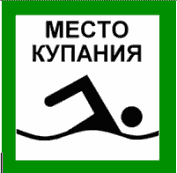 2.Место купания детей (с указанием границ в метрах)в зеленой рамке. Надпись сверху. Ниже изображены двое детей, стоящих в воде. Знак укрепляется на столбе белого цвета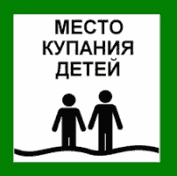 3.Место купания животных (с указанием границ в метрах)в зеленой рамке. Надпись сверху. Ниже изображена плывущая собака. Знак укрепляется на столбе белого цвета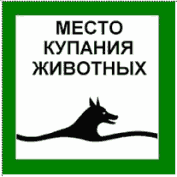 4.Купаться запрещено (с указанием границ в метрах)в красной рамке, перечеркнутой красной чертой по диагонали с верхнего левого угла. Надпись сверху. Ниже изображен плывущий человек. Знак укрепляется на столбе красного цвета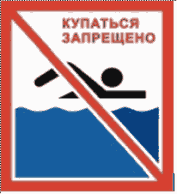 5.Переход (переезд) по льду разрешенвесь покрашен в зеленый цвет. Надпись посередине. Знак укрепляется на столбе белого цвета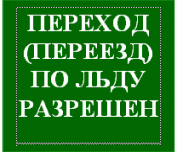 6.Переход (переезд) по льду запрещенвесь покрашен в красный цвет. Надпись посередине. Знак укрепляется на столбе красного цвета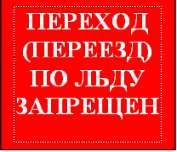 7.Не создавать волнение!внутри красной окружности на белом фоне две волны черного цвета, перечеркнутые красной линией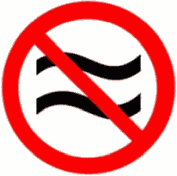 8.Движение маломерных судов запрещеновнутри красной окружности на белом фоне лодка с подвесным мотором черного цвета, перечеркнутая красной линией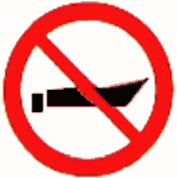 9.Якорь не бросать!внутри красной окружности на белом фоне якорь черного цвета, перечеркнутый красной линией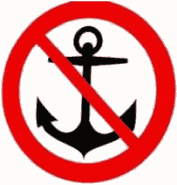 